EV 20/11/2020Coastal Futures & WWF-UK and Sky Ocean Rescue &Restoring Estuarine and Coastal Habitats (REACH)Ocean RecoveryAn Online Conference    January 19-21, 2021Sessions Covering:Coasts: Governance & Environment - Coastal Adaptation & the Climate EmergencyYouth Voices for the OceanOcean Restoration & Recovery at ScaleFinding Funds - Valuing Our Marine EnvironmentBlue Carbon - Climate Mitigation – Offshore WindOcean Recovery & Marine Management: Marine Strategy, LNR, Net gainRestoration & Recovery – Practice & DeliveryReducing the impact of our activities: Reducing Plastic Pollution & Noise AbatementRestoration & Recovery – Nature Based Solutions, Benefits & ChallengesThe Fisheries Act – Where Next?   -    Inshore Fisheries: The Direction of TravelMarine protected Areas – Beyond Paper ParksThere will be Six Keynotes covering:The UK’s vision for the Marine Environment - Rebuilding Marine Life The Challenge of the Climate Emergency – The Ocean – Climate Nexus - COP26 & Net ZeroLocal Partnerships & World views of ocean recoverySponsors: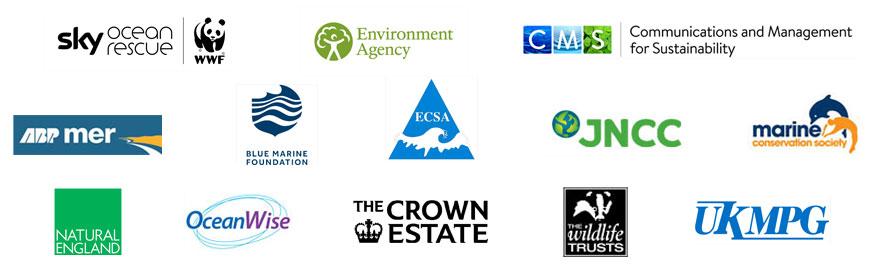 For details of the sponsorship package pleaseContact Bob Earll on 07930 535283  bob.earll@coastms.co.ukInformation on the Coastal Futures conference website Twitter: #CoastalFutures20  Coastal Futures Twitter page https://twitter.com/CF_ConfOcean Recovery   Online Conference – January 19th-21stThe organisers of the Coastal Futures and Restoring Estuarine and Coastal Habitats (REACH) conferences have joined with the WWF-UK and Sky Ocean Rescue to develop a major online conference. There will be 15 sessions & 6 keynotes covering a wide range of major themes that relate to the way we are intending to restore and recover our coastal and marine environment. The aim of this conference is to:Promote the main theme of Ocean RecoveryFocussing on the problems of ocean recovery and restoration and how we respond, exploring what we really want from our coastal and marine environment.Brief the audience on a wide variety of the current issues facing the coastal and marine communityThe conference will provide: Strong perspectives - from key stakeholders and industry leaders, who take a proactive approach to the sustainability agenda in the coastal and marine environmentOverviews - from acknowledged experts in many subjects and leaders of major eventsFuture trends - pointers to future areas of activity which will directly affect your workNetworking via the online platform for the eventTiming – presentations will take place on these days but the exact timings are likely to alter as the programme developsJanuary 19th   9.30  -  9.55          Keynote      A Vision for UK Seas     Speaker to be confirmed                                    Format: Presentation 15 mins  & Q&A               Chair: tbc10.00 – 11.05   Session 1    Coasts: Governance & Environment     Chair: Amy Pryor TEP &                             Format: 4 x 10 minute presentations & Q&A              Coastal Partnerships NetworkDriving coastal policy and recovery – the Year of the coast                     Mike Hill, MP                                                                                     Chair of the Coastal All Party Parliamentary Group  Learning from the Marine Pioneer                                                                Aisling Lannin MMOThe Coastal Based Approach (CoBA) – collaborative partnerships to drive recovery   Natasha Bradshaw Restoring the ocean to health – priorities and new opportunities         David Tudor Blue Marine Foundation11.15 – 12.30    Session 2   Youth Voices for the Ocean - What can we learn from the next generationThe crises in climate and nature have energised youth voices globally – Greta Thunberg spars on Twitter with POTUS, millions worldwide are marching for climate justice and a generation of empowered, socially and environmentally aware young people are calling for and taking action for a sustainable, socially just future for the world they stand to inherit. Despite this, youth presence is largely absent from the ocean and climate space and their voice is absent from the discourse – this session offers a platform for their voices to be heard and their concerns and demands to be recognised by decision makers.Lunch break13.00 – 14.10   Session 3 Coastal Adaptation & the Climate Emergency        Chair: Bill Parker                                 Format: 3 x 15 minute presentations & Q&A                     Coastal Management ChampionCoastal Resilience and the National Flood and Coastal Erosion Risk Management Strategy                                                                                                                  Catherine Wright   Environment AgencyThe LGA Coastal Special Interest Groups work on Coastal Adaptation and Transition                                                               Emily Cunningham    Lead Officer, Local Government Association                                                                            Coastal Special Interest Group, c/o South Tyneside CouncilManaged Realignment the next 10 years: ambitions and multiple benefits     Colin Scott ABPmer14.30 – 15.40    Session 4 Coastal Restoration & Recovery at Scale    Chair: Roger Proudfoot                                                                                                                                          Environment AgencyFormat: 3 x 15 minute presentations & Q&A  Landscape restoration in the Gulf of Mexico        Christine Shepherd Gulf of Mexico ProgrammeA systems approach to restoration, the Schelde estuary as a case study   Patrick Meire,                                                                                                                                       University of Antwerp                                                           Design & Development of Wallasea Island wild coast                              Malcolm Ausden RSPB15.50 – 17.00    Session 5. Finding Funds          Chair: tbc                                  Format: 4 x 10 minute presentations & Q&AFoundation funding                Louisa Hooper, Senior Programme Manager, Calouste Gulbenkian Foundation Why Sky set up a £25million impact investment fund to find solutions to the Ocean plastic crisis.                                                                           Jamie Rowles, Head of Investment, SKY Ocean Ventures  The Blue Planet Fund                                         Foreign and Commonwealth Office, Speaker to be confirmedThe Scottish Marine Environmental Enhancement Fund (SMEEF)            SNH speaker to be confirmed17.10 – 17.40    Keynote 2:   UN Decade of Ecosystem Restoration        Leticia Carvalho,                                   United Nations, Coordinator Marine and Freshwater Branch, Ecosystems Division                               Format: Presentation 15 mins  & Q&A               Chair: Roger Proudfoot Environment AgencyJanuary 20th 20219.30-9.55           Keynote 3: The ocean climate nexus and nature based solutions - Dan Laffoley                                               Marine Vice Chair of The World Commission on Protected Areas, IUCN                               Format: Presentation 15 mins  & Q&A               Chair: Chris Tuckett Marine Conservation Society10.00 - 11.10   Session 6   Nature Based Solutions & Blue Carbon                Chair: Simon Walmsley WWF-UK                                Format – 4 x 10 mins & discussionUK Government: Ocean & Climate                                                    Stephanie Ockenden Defra Coastal Wetlands and Nationally Determined Contributions     Thomas Hickey, The Pew Charitable TrustsCarbon Storage in Intertidal Environments (C-SIDE)  Professor William Austin, University of St Andrews &                                                                                                                      Catriona Jeorrett  Marine ScotlandThe carbon sink potential of the Welsh marine environment     Siobhan Vye Natural Resources Wales 11.20 – 12.30    Session 7   Climate Mitigation – Offshore Wind   Chair: Olivia Thomas  The Crown Estate                                  Format: 4 x 10 minute presentations & Q&ADeveloping offshore wind – The Crown Estate perspective      Mandy King, Programme Manager for the                                                                    Offshore Wind Evidence and Change Programme, The Crown Estate A developers perspective                                    Benj Sykes Orsted & Chair of Offshore Wind Industry CouncilThe eNGO perspective of offshore wind development     Tania Davey  The Wildlife Trusts & Helen Quale                                                                                                                                                                             RSPBIs the Right to Fish an insuperable barrier to ocean recovery in offshore wind farms?    Tom Appleby                                                                         Blue Marine Foundation & University of the West of EnglandLunch break13.00 – 14.10    Session 8 Valuing Our Marine Environment   Chair: Emma McKinley Cardiff University &                                                                                                                                   Marine Social Sciences NetworkFormat: 4 x 10 mins presentations & Q&AThe Dasgupta Review: the economics of biodiversity      Dasgupta Review Team, Speaker to be confirmedWhat is the value of recovered UK Seas?                            Sean Clement, WWFPeople and the ocean: the rise of behavioural insights   Chris Leakey, People Ocean Planet (MASTS) &                                                                                                            Nicola Bridge Ocean Conservation Trust What impact does marine valuation have?                          Melanie Austen University of Plymouth14.20 – 15.30   Session 9 - Ocean Recovery and Marine Management           Chair:   Steve Hull ABPmerFormat: 4 x 10 minute presentations & Q&AThe Marine Strategy                                                                   speaker to be announcedA marine strategy that actions Ocean Recovery                  Sarah Young WWK-UKNet Gain: Can it be applied sensibly in the coastal & marine environment: outcomes of the SUDG conference                                                                                    Peter Barham Seabed Users Developers Group An introduction to the Nature Recovery Network: links to the coast and marine                                                                                                               Chris Davis   Natural England15.40 – 16.50    Session 10 Restoration & Recovery – Practice & Delivery   Chair: David Tudor                                                                                                                             Blue Marine FoundationFormat: 3 x 15 minute presentation and Q&AProgress with oyster restoration in the Dornoch Firth                  Dr Bill Sanderson Heriot Watt UniversityReducing and mitigating erosion and disturbance impacts affecting seabed   (ReMeDIES)                                                                                                                   Fiona Crouch, Natural EnglandBeneficial use of dredged material – progress and challenges    Will Manning Cefas17.00 – 17.30    Keynote 4     Speaker to be confirmed                                Format: Presentation 15 mins  & Q&A               Chair: Sarah Young, WWF-UKJanuary 21st 9.30-9.55    Keynote 5       Tony Juniper Chair Natural England                                                       Format: Presentation 15 mins  & Q&A               Chair: tbc10.00 – 11.10   Session 11   Reducing the impact of our activities: plastics & noise – what can we do to make a difference?                                   Chair: Colin Moffat Chief Scientific Advisor, Scottish Government  Format: 4 x 10 minute presentations & Q&ABuilding networks and stopping plastic at source                         Jessica Hickie Environment AgencyPreventing Plastic Pollution – raising the ambition                      Steve Hynd     City to Sea Marine mammals and noise mitigation                                           Sonia Mendes JNCC Noise Abatement in the marine environment             Nathan Merchant Cefas & Steve Robinson NPL11.20 – 12.30 Session 12   Restoration & Recovery: Nature Based Solutions, Benefits & Challenges                                                                                                                                  Chair: Mark Duffy   Natural England          Format: 3 x 15 minute presentations and Q&ARestoring Meadow Marsh & Reef (ReMeMaRe) – the reality of a plan   Ben Green, The Environment AgencyCommunity engagement in Nature Based Solutions       Jetske Germing   Pembrokeshire Coastal Forum &                  Sue Burton, Pembrokeshire Marine Special Area of Conservation Relevant Authorities Group “How to” guide oyster restoration: historical perspectives and best practice    Joanne Preston                                              University of Portsmouth Celine Gamble ZSL & Ruth Thurstan Exeter University  Lunch                              13.00 – 14.10    Session 13  Fisheries: Supporting Ocean Recovery                                                                                                                Chair: Helen McLachlan, WWF        Format: 3 x 15 minute presentations & Q&AUK Fisheries Act – opportunities for ocean recovery     Gareth Cunningham RSPB Ending wildlife bycatch                                                         Sarah Dolman, Whale and Dolphin ConservationScotland’s Future Fisheries Management                        Jane McPherson, Marine Scotland  14.20 – 15.30    Session 14   Inshore Fisheries    Chair: Jerry Percy   Director of the New Under Tens                                 Format: 4 x 10 min presentations & Q&A                        Fishermen’s Association (NUTFA)                                                                                                                    IFCA Update                                                                                      Robert Clark Association of IFCAs Future of Our Inshore Fisheries - the journey continues       Kirsten Milliken SEAFISHOffshore Aquaculture: The developing landscape and multiple benefits         Lee Cocker SEAFISHThe importance of recreational angling in the inshore marine environment    David Mitchell                                                                                                                                                 The Angling Trust 15.40 – 16.50    Session 15   Marine Protected Areas – Beyond Paper Parks                                                                                                            Chair: Joan Edwards The Wildlife Trusts Format: 4 x 10 min presentations & Q&AThe Road to 30x30: the Need for Real Ocean Protection - Greenpeace's Campaign on Offshore MPAs                                                                                               Will McCallum Head of Oceans, Greenpeace UK.Dogger Bank: the need for effective management	Jean-Luc Solandt Marine Conservation SocietyMPAs: What next for Scotland?                          Howard Wood Community of Arran Seabed Trust (COAST) Highly Protected Marine Areas update                                                   Jen Ashworth, Defra17.00 – 17.30    Keynote 6       Rebuilding Marine Life        Callum Roberts Exeter University                                              Format: Presentation 15 mins & Q&A               Chair: tbc ………………………………………………………………………………………………….......Ocean Recovery - Online Conference, 19th – 21st January 2021Booking FormThe Organisers: The Organisers of the Coastal Futures and Restoring Estuarine and Coastal Habitats (REACH) conferences, have joined with the WWF-UK and sky Ocean Rescue to develop a major online conference. The Conference Fees: This is a three-day online conference; each booking is a personal ticket for an individual and cannot be split between staff. Named whole-ticket substitutions are allowable only with notice to CMS up to 3 days prior to the event. Delegates will be able to use the links to view the event online for 3 months after the event.You must ensure you are booking at the correct rate; no partial refund adjustments will be offered after booking, due to the administrative costs involved.Conference fee:			               £90.00 + VAT £18.00 = £108.00	Concession rate*:			£70.00 + VAT £14.00 = £ 84.00Full-time Postgraduate student rate:	£30.00 + VAT £ 6.00 = £ 36.00* Concession rate applies to retired delegates, sponsor delegates, and those that clearly work from limited budgets in the academic, NGO and charity sectors only, in order to make the conference as inclusive as possible.Conditions:Payment by credit card may be made online using Corsizio.  	CMS can invoice you but please return the booking form first CMS accept BACS payments Cheques made payable to ‘CMS’ should  be sent with completed booking form to: CMS, Candle Cottage, Kempley, Glos GL18 2BUConfirmation of registration will be acknowledged on receipt of booking formReceipts will be issued on paymentPayment should be completed BEFORE the event; otherwise access may be refusedRefunds (less £25 administration charge) will only be issued for cancellation more than fifteen working days before the meeting; substitutes are permittedFurther details from bob.earll@coastms.co.uk     Phone 07930 535283       http://coastal-futures.net/………………………………………………………………………………………………….......Ocean Recovery - Online Conference - 19th–21st January 2021   Booking FormName____________________________________Organisation___________________________________          [BLOCK CAPITALS PLEASE. Email & twitter details will go in the online conference page delegate lists]	Address _________________________________________________________________________________Email _________________________________________________   Phone___________________________It is essential for pre and post-conference (outputs) communication to have delegates’ email addressesNetworking & Twitter: Please give us your Twitter username / handle to help us improve networking e,g. @bobearll         ____________________________I    am / am not content for my Email address to be included on the CMS Emailing System  Recipients would receive all Coastal Futures mailings and weekly CMS Marine News mailings; opt out is on every mailing.**Please register _______place/s       Total amount________        Your ref/order no. _________________I wish to pay by   BACS*  /  Cheque*  (*please delete)   	     To pay by credit card please book and pay online Please email your booking form to bob.earll@coastms.co.uk   or post it to:  CMS, Candle Cottage, Kempley, Glos GL18 2BUCheques should be made payable to ‘CMS’             Phone 07930 535283  	         VAT No: 742 4367 34  **Details of the CMS data protection policy are available on our website. http://www.cmscoms.com/   